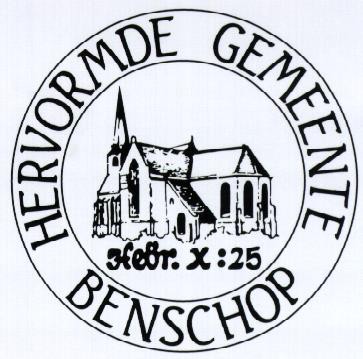 Hervormde gemeente te BenschopVragenlijst gemeenteavond 1 juni – beroepingswerk Leeftijd: _____ jaar Vragen/opmerkingen/suggesties profielschets Terugkijken:Wat gaat goed?  _____________________________________________________________Wat kan beter? ______________________________________________________________Wat hebben we echt gemist? ___________________________________________________Vooruitblikken:Wat is ons verlangen voor de gemeente? _________________________________________ __________________________________________________________________________Profielschets predikant:Kerntaken van een predikant zijn te onderscheiden in vier aandachtsvelden. Op deze vier gebieden wordt van de predikant inbreng verwacht. Wij vindt u / jij belangrijk voor de gemeente op het gebied van: Eredienst: ________________________________________________________________________________________________________________________________________________________________________________________________________________________ Pastoraat: ________________________________________________________________________________________________________________________________________________________________________________________________________________________Vorming en toerusting: ________________________________________________________________________________________________________________________________________________________________________________________________________________________Organisatie en beleid:  ________________________________________________________________________________________________________________________________________________________________________________________________________________________Typering predikant (noem max. drie typeringen!) Denk aan:Leider Exegeet / catecheet Bijbelkenner (Schriftgeleerde)Liturg (oog voor vormen in erediensten)Teamwerker Bruggenbouwer Pastor Leraar Inspirator Missionair Visionair Coach Motivator Verbinder (samenbinden) Anders: ________________________________________________________________Vaardigheden predikant (noem max. vier vaardigheden!) Denk aan:Activeren Bij de tijd zijn (weten wat er leeft, wat er gebeurd)  Bruggenbouwen Communiceren (Durven) CorrigerenDuidelijk (s)preken) Dienstbaar Gepassioneerd (kunnen preken)  GezaghebbendIdentificatiefiguurKwetsbaar durven zijn (bij omgaan met kritiek)Leidinggeven Organiseren (Durven) PrikkelenSamenwerkenStimulerenToegankelijk Anders: _________________________________________________________________